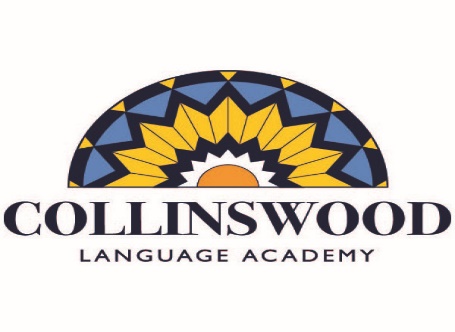 2018-2019Third Grade Supply List Apply for and obtain a Public Library card.We appreciate your support!QuantityRequired Materials4 (assorted colors) Pocket folders with pockets4Composition notebooks (NO SPIRAL NOTEBOOKS)2 Graph paper composition notebook (NO SPIRAL NOTEBOOKS)1Primary handwriting composition notebook with dotted middle line1 packageColored pencils1 boxCrayons2 packsLoose leaf wide-ruled notebook paper4 packages Large pink erasers13-hole pencil pouch (NO BOXES)48#2 pencils (NO MECHANICAL PENCILS)1 setHeadphones or earbuds1Ruler11 ½ inch 3 ring binderHighly Appreciated Items2 boxesFacial tissues1 box, sandwich sizeZiploc bags1 box, gallon sizeZiploc bags1 box, 2 gallon sizeZiploc bags2 containersLysol or Clorox wipesWish List1 reamColor printer paper, preferably pastel colorsEnglish-Spanish dictionary (For use at home.)